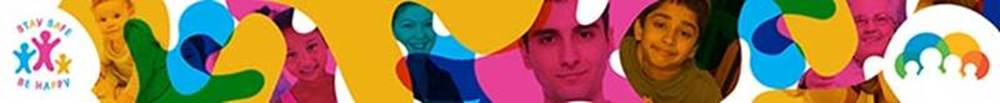 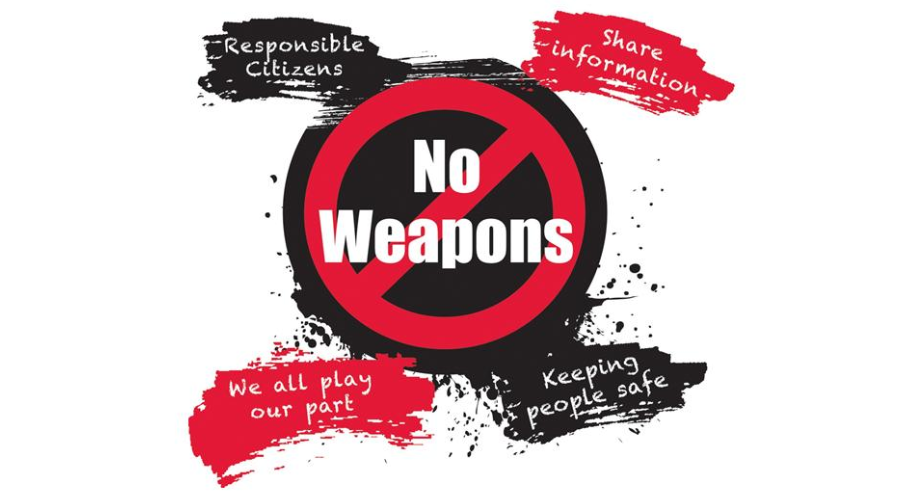 CONTENTS1.	Background								32.	Protocol Objectives							33.	Children’s Rights							34.	Legislation, Law and Definitions					3	Offences									4	Powers to Search							4	Power of Seizure, Retention and Disposal			4	BB Guns (Plastic Pellet Guns)					5	Taser Guns (Stun Guns)						55.	Process Flowchart							6APPENDICES1.	Weapon/Knife Crime Incident Report Form			82.	Student Risk Assessment (Parts One and Two)		103.	Knife Crime Prevention Form 					151.	Background1.1	When a young person makes a decision to take a knife, blade or other offensive weapon into a school, it is a serious one. With potentially fatal consequences, it can have a devastating impact upon their future whether they are a victim or a perpetrator.1.2	In June 2018, the Government published its Serious Violence Strategy which sets out the response to serious violence and recent increases in knife crime, gun crime and homicide. In September 2019 the updated Keeping Children Safe in Education Guidance (paragraphs 29 and 30) clearly states that school safeguarding policies should capture the emphasis on serious violence.1.3	South Tyneside Safeguarding Children Partnership has developed interim Weapon/Knife Crime Protocol to provide direction, guidance and support for Head Teachers/school leaders when dealing with knives, blades and offensive weapons.2.	Protocol Objectives2.1	The Weapon/Knife Crime Protocol aims to:Provide an overview of the Law and Legal Definitions relating to knife and weapon crimeProvide guidance with regard to the searching of pupil’s personal belongingsProvide interim procedural and operational guidance with regard to weapon / knife crime incidents in school3.	Children’s Rights1.3	Our responsibilities are set out in the United Nations Convention on the Rights of the Child.“Children have the right to be protected from being hurt and mistreated, physically or mentally. Governments should ensure that children are properly cared for and protect them from violence, abuse and neglect by their parents, or anyone else who looks after them.” (Article 19)4.	Legislation, Law and DefinitionsPossession of a weapon is a criminal offence. 4.1	A weapon is any article made or adapted for use to cause injury to the person, or intended by the person having it with him for such use by him, or some other person.4.2	The Criminal Justice Act 1988, Sect 139A creates the offence of possessing an article with a blade or sharp point or an offensive weapon on school premises.4.3	OffencesPossession of an Offensive Weapon (Section 1 Prevention of Crime Act 1953) prohibits the possession in any public place of an offensive weapon without lawful authority or excuse. The term "offensive weapon" is defined as: "any article made or adapted for use to cause injury to the person, or intended by the person having it with him for such use".Possession of Blades / Points (Section 139 of the Criminal Justice Act 1988) prohibits having an article with blade or point, in a public place (including a folding pocket knife if the cutting edge of its blade exceeds 7.62cm (3 inches).NB: These offences can be committed at any time of day (not just during school hours) as long as the land is normally used as a school premise (e.g. for the normal academic year.4.4	Powers to SearchThe Education Act 1996 (Sections 550ZA, 550ZB) sets out the full conditions before a search can be carried out on a pupil or their possessions and can be found at: https://www.legislation.gov.uk. Initial guidance is as follows:The Head Teacher of the school or person authorised by them may carry out the searchThe search may be carried out only where the member of staff and pupil are on the school premises OR they are elsewhere and the member of staff has lawful control or charge of the pupilThe authorised person may not require the pupil to remove any clothing other than outer clothing and must be of the same sex as the pupil The search of the pupils possessions must take place in the presence of the pupil and another member of staff (unless the authorised person believes there is a risk that serious harm will be caused to any person if the search is not carried out as a matter of urgency)4.5	Power of Seizure, Retention and DisposalThe Education Act 1996 (Section 550Zc) states what powers are available to a Head Teacher or other authorised member of staff who discover prohibited items when searching a pupil or their possessions under Section 550ZAThe Head Teacher or other authorised person may seize any of the following found in the course of a search under Section 550ZA:Anything which they have reasonable grounds for suspecting is a prohibited item (knife, blade, offensive weapon etc.)Any other thing which they have reasonable grounds for suspecting is evidence in relation to an offenceThese articles MUST be delivered to a police constable as soon as reasonably practicable.4.6	BB Guns (Plastic Pellet Guns)The possession of these types of guns under legislation is not an offence as they are deemed to be toys. However, if from a school perspective they breach school rules, they could be seized and retained under the Education Act.  If an item is found which is suspected to be a gun and it cannot be ascertained whether it is a genuine firearm or a BB gun, it should always be treated as a firearm and the police called to make that decision.Possession of these items becomes an offence when a person is misled into believing they are genuine firearms in order to provoke fear; the BB gun may then be classed as an imitation firearm. Circumstances giving rise to this belief may include use:1. In connection with a robbery2. To threaten someone3. As a weapon to assault someone, e.g. pellet injuries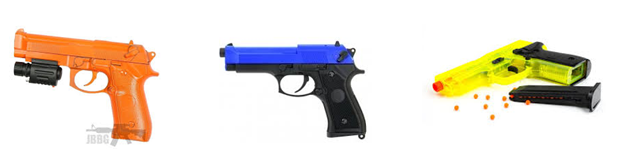 4.7	Taser (Stun Gun) – Prohibited Weapon under the Firearms ActClassed as firearms, Tasers discharge a high level of voltage designed to incapacitate a person; any possession of such items is a serious offence and should be reported to the police. Disguise or concealment of a Taser as another item eg mobile phone, is considered a serious aggravating factor. Tasers may be designed to look like torches or mobile phones, but will usually feature metal prongs which are fired to penetrate the skin and discharge an electrical current via fine filaments. Stun guns use metal electrodes to deliver shocks via direct contact.4.8 	There will be instance where there are suspicions a young person is involved in knife / weapon crime.  As preventative measures, Weapon / Knife Crime Prevention Form at Appendix 3 should be completed.  The following referrals to diversionary programmes should also be considered:Operation Divan Ages 10-18 years, for those involved with weaponsOperation YOLO Ages 8-14 years, for those involved with gang cultureFurther details can be obtained from the Police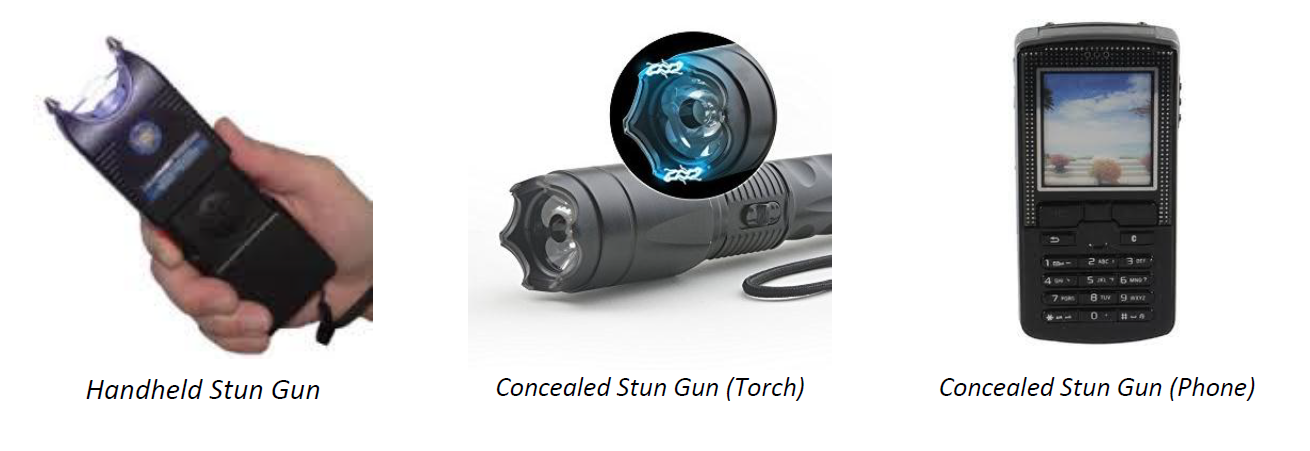 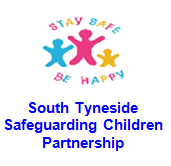 WEAPON/KNIFE INCIDENT REPORT FORMTo be completed by Head Teacher/Designated Member of Staff as soon as notification of incident received (or within as reasonable time frame as practicable)STUDENT RISK ASSESSMENT (PART ONE)Following a weapon / knife incident a Team around the Child Risk Assessment meeting will be arranged which will seek to identify how the student and school community can be supported to reduce the likelihood of a further incident recurring.All partners have a responsibility to share information appropriately as in accordance with the Keeping Children Safe in Education guidance.  The information in Part One should be used to agree Part Two of the Risk Assessment Student Risk Assessment – (Part Two)This section should be completed by the Team around the Child once part one has been discussed and agreed. Part Two will help identify what control measures are needed and minimise the risk of an incident recurring. It should also detail the arrangements for monitoring and review.EXAMPLEWEAPON/KNIFE PREVENTION FORMTo be completed by Head Teacher/Designated Member of Staff where there is a suspicion that a young person may be involved in weapon/knife crime.Resourceshttps://www.pshe-association.org.uk/curriculum-and-resources/resources/home-office-knifefree-lesson-plans-ks34-%E2%80%93-updated	https://www.safe4me.co.uk/portfolio/knife-crime/	https://www.safe4me.co.uk/portfolio/knife-crime/https://noknivesbetterlives.com/practitioners/resources/	You Tube VideosThere are also a wide range of information videos for young people, parents and carers to access free of charge on You Tube which are suitable to be shared in PSHE lessons, at parent/carer events and on social media.Marks Story, One Life Many Victims - https://youtu.be/FvC884FdpqMGovernment Reports on Serious Violencehttps://www.gov.uk/government/publications/serious-violence-strategyhttps://assets.publishing.service.gov.uk/government/uploads/system/uploads/attachment_data/file/785055/Knife_crime_safeguarding_children_and_young_people_110319.pdfWebsiteswww.benkinsella.org.ukwww.respectme.org.uk –Issue Date:September 2019Review Date: January 2020Key ContactsKey ContactsNorthumbria Police999 Emergency101 Non-EmergencyBarnardo’s0191 293 1400Childline0800 111 NSPCC0808 800 5000Date and Time of Incident:Date and Time of Incident:Date and Time of Incident:Date and Time of Incident:Date and Time of Incident:Location of Incident:Location of Incident:Student DetailsStudent DetailsStudent DetailsStudent DetailsStudent DetailsStudent DetailsStudent DetailsName:Name:Name:DOBDOBDOBYear GroupAddress:Address:Address:Is the student: CP                    CIN                  LAC                 Early HelpSENOther ServicesIs the student: CP                    CIN                  LAC                 Early HelpSENOther ServicesIs the student: CP                    CIN                  LAC                 Early HelpSENOther ServicesPrevious history of aggression / violence / weapon:Yes                     No	Dates / Details:Parent Details Parent Details Parent Details Parent Details Parent Details Parent Details Parent Details Name:Name:Name:Contact Details:Contact Details:Contact Details:Informed of incident:(date / time)Details of the Incident (Please Include Details Of Any Witnesses)CCTV available   Yes     No	Details of the Incident (Please Include Details Of Any Witnesses)CCTV available   Yes     No	Details of the Incident (Please Include Details Of Any Witnesses)CCTV available   Yes     No	Details of the Incident (Please Include Details Of Any Witnesses)CCTV available   Yes     No	Details of the Incident (Please Include Details Of Any Witnesses)CCTV available   Yes     No	Details of the Incident (Please Include Details Of Any Witnesses)CCTV available   Yes     No	Details of the Incident (Please Include Details Of Any Witnesses)CCTV available   Yes     No	Weapon Type:Weapon Type:Weapon Type:Weapon Confiscated:Weapon Confiscated:Weapon Confiscated:Weapon Secured (where):How was the incident raised? Student self-disclosed                          Reported by another pupil	Weapon seen by staffMember of publicOther (provide detail)How was the incident raised? Student self-disclosed                          Reported by another pupil	Weapon seen by staffMember of publicOther (provide detail)How was the incident raised? Student self-disclosed                          Reported by another pupil	Weapon seen by staffMember of publicOther (provide detail)How was the incident raised? Student self-disclosed                          Reported by another pupil	Weapon seen by staffMember of publicOther (provide detail)How was the incident raised? Student self-disclosed                          Reported by another pupil	Weapon seen by staffMember of publicOther (provide detail)Was anyone injured in the incident?Student with weapon	Other pupilStaff memberMember of publicOther (provide detail)Was anyone injured in the incident?Student with weapon	Other pupilStaff memberMember of publicOther (provide detail)Provide detail of those injured including the injuries sustained and treatment given (copy of first aid docs attached if possible)Provide detail of those injured including the injuries sustained and treatment given (copy of first aid docs attached if possible)Provide detail of those injured including the injuries sustained and treatment given (copy of first aid docs attached if possible)Provide detail of those injured including the injuries sustained and treatment given (copy of first aid docs attached if possible)Provide detail of those injured including the injuries sustained and treatment given (copy of first aid docs attached if possible)Provide detail of those injured including the injuries sustained and treatment given (copy of first aid docs attached if possible)Provide detail of those injured including the injuries sustained and treatment given (copy of first aid docs attached if possible)What immediate action has been taken to safeguard students, staff and school users?What immediate action has been taken to safeguard students, staff and school users?What immediate action has been taken to safeguard students, staff and school users?What immediate action has been taken to safeguard students, staff and school users?What immediate action has been taken to safeguard students, staff and school users?What immediate action has been taken to safeguard students, staff and school users?What immediate action has been taken to safeguard students, staff and school users?Child/Young Person’s Views:Child/Young Person’s Views:Child/Young Person’s Views:Child/Young Person’s Views:Child/Young Person’s Views:Child/Young Person’s Views:Child/Young Person’s Views:Parent’s Views: Parent’s Views: Parent’s Views: Parent’s Views: Parent’s Views: Parent’s Views: Parent’s Views: Police informed    999 101101Other services informed(details:Other services informed(details:Other services informed(details:Give details of police response:Give details of police response:Give details of police response:Give details of police response:Give details of police response:Give details of police response:Give details of police response:Copies of this form shared with (details:)Copies of this form shared with (details:)Copies of this form shared with (details:)Copies of this form shared with (details:)Copies of this form shared with (details:)Copies of this form shared with (details:)Copies of this form shared with (details:)Person completing this form:Person completing this form:Person completing this form:Designation:Designation:Designation:Tel:Email:Date:Date:Date:Date:Date:Date:Time:DesignationNameInvited (Yes/No)Attended (Yes/No)Head Teacher of SchoolChair of GovernorsDesignated Safeguarding LeadHead of YearGuidance TeacherServices for Young PeopleNorthumbria PoliceHealth (School Nurse)NTW Children and Young People’s Service (CYPS)Mental Health ChampionChildren and Families Social CareParent/CarerYoung PersonOther Services Involved with the Child Name of Student:Year Group/Form Class:Date of Incident:Date of Team around the Child Risk Assessment Meeting:What was the student referred for?Verbal Abuse           Physical Abuse          Weapon          Other  Prior History / Previous IncidentsPrior History / Previous IncidentsSpecific Subjects / Environments that are potential triggers:Specific Subjects / Environments that are potential triggers:Specific Subjects / Environments that are potential triggers:What are the Potential Triggers? Authority                                              Bullying                                      Change of Routine / Staff                                                 Frustration Home Circumstances                          Lack of Medication                    Learning Difficulties (diagnosed / undiagnosed)              Medical ConditionMental Health Issues                           Personality Clash (who)            Provocation                                                                      Safeguarding Concern Sexual Awareness                               Social Media                             Substance Misuse                                                            Other (specify)What are the Potential Triggers? Authority                                              Bullying                                      Change of Routine / Staff                                                 Frustration Home Circumstances                          Lack of Medication                    Learning Difficulties (diagnosed / undiagnosed)              Medical ConditionMental Health Issues                           Personality Clash (who)            Provocation                                                                      Safeguarding Concern Sexual Awareness                               Social Media                             Substance Misuse                                                            Other (specify)What are the Potential Triggers? Authority                                              Bullying                                      Change of Routine / Staff                                                 Frustration Home Circumstances                          Lack of Medication                    Learning Difficulties (diagnosed / undiagnosed)              Medical ConditionMental Health Issues                           Personality Clash (who)            Provocation                                                                      Safeguarding Concern Sexual Awareness                               Social Media                             Substance Misuse                                                            Other (specify)What Happens – What are the resulting Actions / Behaviours? Arson Risk                                               Biting                                           Bully others                                   Climbs                                  Damages Property    Displays Inappropriate Behaviour           False Allegations  Graffiti             Improvise items as weapons        Kicking                                 Locks themselves in Lies                                                          Lunges                                         May find a Weapon                      Punching                              Refuses to move       Refuses to Obey requests                       Runs Away                                  Shouting                                       Social Media Posts               Spitting      Steals                                                      Total Shut Down                          Throws Objects                             Verbal Abuse / Threats        Videos Incidents        Other (specify)   What Happens – What are the resulting Actions / Behaviours? Arson Risk                                               Biting                                           Bully others                                   Climbs                                  Damages Property    Displays Inappropriate Behaviour           False Allegations  Graffiti             Improvise items as weapons        Kicking                                 Locks themselves in Lies                                                          Lunges                                         May find a Weapon                      Punching                              Refuses to move       Refuses to Obey requests                       Runs Away                                  Shouting                                       Social Media Posts               Spitting      Steals                                                      Total Shut Down                          Throws Objects                             Verbal Abuse / Threats        Videos Incidents        Other (specify)   What Happens – What are the resulting Actions / Behaviours? Arson Risk                                               Biting                                           Bully others                                   Climbs                                  Damages Property    Displays Inappropriate Behaviour           False Allegations  Graffiti             Improvise items as weapons        Kicking                                 Locks themselves in Lies                                                          Lunges                                         May find a Weapon                      Punching                              Refuses to move       Refuses to Obey requests                       Runs Away                                  Shouting                                       Social Media Posts               Spitting      Steals                                                      Total Shut Down                          Throws Objects                             Verbal Abuse / Threats        Videos Incidents        Other (specify)   Frequency / Potential for the incident to reoccur:Before / After School                Every Period                  Breaks / Lunches                   Daily                                         Weekly                           ConstantWho may be affected by the risk of an incident reoccurring?Other Students                     Staff                         Members of the PublicOther (specify)Who may be affected by the risk of an incident reoccurring?Other Students                     Staff                         Members of the PublicOther (specify)Child/Young Person’s Views:Child/Young Person’s Views:Parent’s Views: Parent’s Views: Any additional comments / observations / actions already taken (ie Exclusion):Any additional comments / observations / actions already taken (ie Exclusion):Reason Student Referred / Type of IncidentTriggers for BehaviourBehaviours displayed if triggers cannot be controlledControl Measures to address triggersControl Measures those affectedAdditional Control Measures to be consideredStaff responsible for monitoring measures and how will this be doneOther observations / commentsReview arrangementsReason Student Referred / Type of IncidentTriggers for BehaviourBehaviours displayed if triggers cannot be controlledControl Measures to address triggersControl Measures those affectedAdditional Control Measures to be consideredStaff responsible for monitoring measures and how will this be doneOther observations / commentsReview arrangementsPhysically assaulting a member of staff and threatening with a craft knifeWeeklySame lesson each week – mornings period one (has usually arrived late)Issues with other students in that lessonDV at home – part of Operation EncompassPupil picks up objects and throws them at staffCan lunge and kick at other studentsSpitsCan attempt to run awayRefuses to follow requests and member of SLT needs to be calledDaily Catch UpAssess student for mood before the lesson (meeting with pastoral staff or Mental Health ChampionStaff aware of procedures to alert others if student attempt to run awayKnow key areas they are to be found – provide safe space (ask student to agree)Staff given instructions on how to deal with students following completion of Risk Assessment (share with teaching staff with student agreement)Ensure student aware of procedure to follow should they need to leave the classProcedures agreed for alerting On Call“Chill Out” room used for short durationsSupport of key pastoral staff (agreed by student)Parent /carer easily contactable to attend school as requiredEducational Psychology referralSEN needs assessedForm TutorPastoral StaffSLT LinkStaff to compete report and log on system Pastoral support meet with student at agreed times for debriefParent /Carer to be updated at agreed timesMay have to consider a move of classShare information with other agencies if involvedAny other changes that may affect student To be reviewed daily and weekly at agreed meetings with pastoral staff and SLTReport to be monitored and reviewedStudent DetailsStudent DetailsStudent DetailsStudent DetailsStudent DetailsName:Name:DOBYear GroupYear GroupAddress:Address:Is the student: CP                    CIN                  LAC                 Early HelpSENOther ServicesPrevious history of aggression / violence / weapon:Yes                     No	Dates / Details:Previous history of aggression / violence / weapon:Yes                     No	Dates / Details:Parent Details Parent Details Parent Details Parent Details Parent Details Name:Name:Contact Details:Informed of suspicion:(date / time)Informed of suspicion:(date / time)Rationale for suspicion (give as much detail as possible include source of information where possible)CCTV available   Yes     No	Rationale for suspicion (give as much detail as possible include source of information where possible)CCTV available   Yes     No	Rationale for suspicion (give as much detail as possible include source of information where possible)CCTV available   Yes     No	Rationale for suspicion (give as much detail as possible include source of information where possible)CCTV available   Yes     No	Rationale for suspicion (give as much detail as possible include source of information where possible)CCTV available   Yes     No	Weapon Type (if known)What actions are being taken by the school to support the young person?What actions are being taken by the school to support the young person?What actions are being taken by the school to support the young person?What actions are being taken by the school to support the young person?What actions are being taken by the school to support the young person?ReferralsReferralsReferralsReferralsReferralsOperation Divan : 10-18 years involved with weapons Operation YOLO : 8-14 years – involved with gang cultureYouth Justice ServiceOther services (please state)Operation Divan : 10-18 years involved with weapons Operation YOLO : 8-14 years – involved with gang cultureYouth Justice ServiceOther services (please state)Operation Divan : 10-18 years involved with weapons Operation YOLO : 8-14 years – involved with gang cultureYouth Justice ServiceOther services (please state)Operation Divan : 10-18 years involved with weapons Operation YOLO : 8-14 years – involved with gang cultureYouth Justice ServiceOther services (please state)Operation Divan : 10-18 years involved with weapons Operation YOLO : 8-14 years – involved with gang cultureYouth Justice ServiceOther services (please state)Child/Young Person’s Views:Child/Young Person’s Views:Child/Young Person’s Views:Child/Young Person’s Views:Child/Young Person’s Views:Parents / Carers Views:Parents / Carers Views:Parents / Carers Views:Parents / Carers Views:Parents / Carers Views:Copies of this form shared with (details:)Copies of this form shared with (details:)Copies of this form shared with (details:)Copies of this form shared with (details:)Copies of this form shared with (details:)Person completing this form:Person completing this form:Designation:Tel:Email:Tel:Email:Date:Date:Date:Time:Time: